桃園市新屋區東明國民小學110年年度停課10日自主學習內容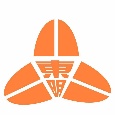 年級:__101__ 導師: ____李秋香________座號: _______ 學生: _________________請老師事先規劃停課10日作業，請注意領域均衡發展:如作、學習單、創作、閱讀、運動、時事……。請教師確實暢通與學生連繫的方式: Line. 手機. Email，本周完成師生兩端的測試每生一份，萬一停課立刻發給學生帶回去，若沒用到，也可以當暑假作業。本表請在5/18(二)前填妥，Line回傳教學組，表格不足請自行增加。謝謝生親師的配合，讓我們一起實體/自主健康學習
7/2順利結業 快樂放暑假教導處2021.5.17日數
日期自主學習內容自主學習內容學生自評家長簽章日數
日期領域內容與說明學生自評家長簽章一 /國語健體生活1.國語練習卷第七課2.運動20分鐘3.做一件家事4看新聞☆☆☆☆☆二 /數學健體生活1.數學練習卷第五單元2.運動20分鐘3.做一件家事☆☆☆☆☆三 /國語健體生活1.國語練習卷第八課2.運動20分鐘3.做一件家事4看新聞☆☆☆☆☆四 /數學健體生活1.數學練習卷第六單元2.運動20分鐘3.做一件家事☆☆☆☆☆五 /國語健體生活1.國語練習卷第九課2.運動20分鐘3.做一件家事☆☆☆☆☆六 /數學健體生活1.數學練習卷第六單元2.運動20分鐘3.做一件家事4生活練習卷☆☆☆☆☆七 /國語健體生活1.國語練習卷第十課2.運動20分鐘3.做一件家事☆☆☆☆☆八 /數學健體生活1.數學練習卷第七單元2.運動20分鐘3.做一件家事☆☆☆☆☆九 /國語健體生活1.閱讀練習卷1張2.運動20分鐘3.做一件家事4生活練習卷☆☆☆☆☆十 /數學健體生活1.數學練習卷第四~六單元2.運動20分鐘3.做一件家事4看新聞☆☆☆☆☆